Forme des signaux transmis (par les capteurs)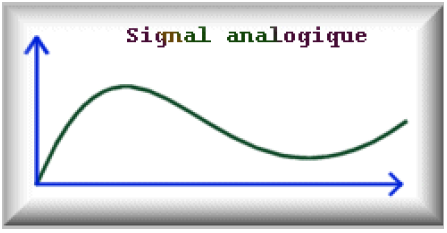 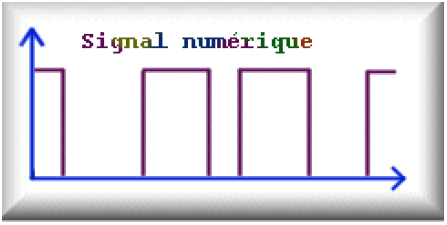 Ils sont analogiques ou numériquesLa transmission du signal
Le signal peut prendre différentes formes et sa transmission s’effectue à l’aide d’un support de communicationLe signal et son supportLe signal et son supportLe signalLe support de communicationLes impulsions électriquesLe cuivre pour les câbles électriquesLes impulsions lumineusesLe verre pour les câbles de fibre optiqueLes ondesL’air pour les ondes radio.Transmission du signal avec conducteur Transmission du signal avec conducteur Transmission du signal avec conducteur Par fil électrique Par fibre optique Par courant porteur en ligne (CPL) Transporte une impulsion électrique. Solution la moins coûteuse : souris informatique filaire, cordon d'écouteur, câble RJ45 Ethernet... Transporte une impulsion lumineuse. Constituée de faisceaux de fibre de verre. Elle permet des communications à très longue distance à la vitesse de la lumière. Transporte une impulsion électrique. La communication se fait par les lignes électriques du réseau de l'habitation. Sa portée se limite à la maisonTransmission du signal sans conducteur Transmission du signal sans conducteur Transmission du signal sans conducteur Par infra-rouge Par radio (Satellite, 4G, Bluetooth, Wi-Fi) Par Li-Fi Transporte une impulsion lumineuse. Solution peu onéreuse pour de courte distance (10m environ) en l'absence d'obstacle. Transporte une onde  avec une solution sans fil . Le Bluetooth et le Wi-Fi sont des transmissions radios. Bluetooth environ 10 mètres Wi-Fi environ 50 mètres Transporte une impulsion lumineuse. 